MISTROSTWA EUROPY JUNIORÓW, 26-30.03.2015r. Lubin / PolskaPolacy nie awansowali do ćwierćfinału.	W meczu ćwierćfinałowym bardzo chcieliśmy zobaczyć Polaków (Hubalczycy wytłuszczeni), ale nasza reprezentacja uległa wyraźnie cytuję za badmintonzone.pl "wykorzystującej bezwzględnie każdy błąd kadrze Niemiec. Trzecia najlepsza ekipa turnieju (według rankingu) pokazała już sporo świetnej gry i będzie faworytem w swoim ćwierćfinale". 	Pojedynek rozpoczęły pary mieszane. Śmiłowski/Świerczyńska tylko w pierwszym secie próbowali nawiązać walkę, a w singlu panów Jakowczuk zaczął grać po sromotnym laniu dopiero w secie drugim. Z dobrej strony zaprezentowała się Stanisz. Gdyby wygrała, a niewiele brakowało, może losy meczu by się odwróciły. Przy stanie 3:0 dla Niemców ostatnie dwa pojedynki miały tylko znaczenie prestiżowe. Nasze deble Jabłoński/Śmiłowski i Konieczna/Marczak sobie pograły i miejmy nadzieję, że zaowocują w turnieju indywidualnym. Tak więc Polacy zostali sklasyfikowani na miejscu IX-XVI, a do europejskiej elity będą mogli ubiegać się dopiero za 2 lata.	Tak na gorąco, czego nam brakuje? W Białymstoku pojawiła się szansa na jakościowo i objętościowo lepszy trening, nowoczesną myśl trenerską (doszkalanie się za granicą także) i klimat do rzetelnej pracy.Wyniki indywidualne III meczu Polaków:Tabela po eliminacjach grupy trzeciej:Zestawienie par ćwierćfinałowych (niedziela):Proszę zauważyć, że w ósemce są tylko faworyci. Zatem niespodzianek nie było, a Polakom IX miejsce wstydu nie przynosi. Może tylko niedosyt.Lech SzargiejEventGermany[GER] 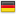 -[POL] POLAND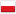 ScorePointsXD-21-16 21-81-0MS-21-4 23-212-0WS-18-21 21-16 21-103-0MD-21-17 21-194-0WD-21-11 21-155-01[GER] Germany3015-030-1653-3892[POL] POLAND219-619-12568-5093[LTU] Lithuania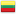 125-1010-20458-5804[ISL] ICELAND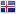 031-142-28415-616Denmark [1][DEN] 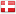 -[NED] Netherlands [5/8]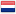 Germany [3/4][GER] -[ESP] SPAIN [5/8]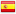 Turkey [5/8][TUR] 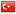 -[FRA] FRANCE [3/4]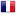 RUSSIA [5/8][RUS] 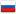 -[ENG] ENGLAND [2]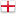 